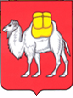 ТЕРРИТОРИАЛЬНАЯ ИЗБИРАТЕЛЬНАЯ КОМИССИЯ 
КИЗИЛЬСКОГО РАЙОНАс. Кизильское, ул. Советская, д. 65   457610, телефон (35155) 3-11-17E-mail: 74t018-tik@iksrf74.uu.ruНачался прием заявлений о голосовании по месту нахождения24 Июля 2019Если Вы житель Челябинской области и в день голосования 8 сентября 2019 года на выборах Губернатора Челябинской области будете находиться вне места своего жительства (регистрации), Вы сможете проголосовать на любом удобном для Вас избирательном участке на территории Челябинской области.
 Для этого Вам необходимо подать заявление о включении Вас в список избирателей по месту нахождения.  Заявление подается лично. Для подачи заявления требуется паспорт.
Подать заявление можно с 24 июля по 4 сентября 2019 года: на Едином портале государственных услуг в интернете;в любом МФЦ (перечень);в любой территориальной избирательной комиссии (перечень).Время работы территориальных избирательных комиссий: 
Пн–Пт: с 16 до 20 часов 
Сб–Вс: с 10 до 14 часов

Также с 28 августа по 7 сентября 2019 года подать заявление можно в любой участковой избирательной комиссии округа (поиск участка по адресу).
Пункты приема заявлений на карте
Внимание! Заявление может быть подано только один раз! 